В соответствии с Гражданским кодексом Российской Федерации,  приказом  Федеральной антимонопольной службы от 21.03.2023 № 147/23 «О Порядке проведения конкурсов или аукционов на право заключения договоров аренды, договоров безвозмездного пользования, договоров доверительного управления имуществом, иных договоров, предусматривающих переход прав в отношении государственного или муниципального имущества» и Положением о порядке управления и распоряжения имуществом, находящимся в муниципальной собственности Мариинско-Посадского муниципального округа Чувашской Республики, утвержденным решением Собрания депутатов Мариинско-Посадского муниципального округа Чувашской Республики от 23.03.2023 № С-10/5,  администрация Мариинско-Посадского муниципального округа Чувашской Республики  п о с т а н о в л я е т:1. Отменить постановление администрации Мариинско-Посадского муниципального округа Чувашской Республики №1166 от 28.09.223 года «О проведении аукциона  по продаже права на заключении договора аренды ПОНТОНА ПРИЧАЛЬНОГО ПП-2, находящегося в муниципальной собственности Мариинско-Посадского муниципального округа Чувашской Республики».          2.  Контроль за исполнением настоящего постановления оставляю за собой.Глава Мариинско-Посадского муниципального округа                                                                                             В.В. ПетровЧăваш РеспубликинСĕнтĕрвăрри муниципаллă округĕн администрацийĕЙ Ы Ш Ă Н У        №Сĕнтĕрвăрри хулиЧăваш РеспубликинСĕнтĕрвăрри муниципаллă округĕн администрацийĕЙ Ы Ш Ă Н У        №Сĕнтĕрвăрри хули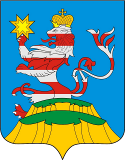 Чувашская РеспубликаАдминистрацияМариинско-Посадскогомуниципального округа П О С Т А Н О В Л Е Н И Е 11.10.2023 № 1227г. Мариинский ПосадОб отмене аукциона по продаже права на заключение договора аренды Понтона причального ПП-2, находящегося в муниципальной собственности Мариинско-Посадского муниципального округа Чувашской РеспубликиОб отмене аукциона по продаже права на заключение договора аренды Понтона причального ПП-2, находящегося в муниципальной собственности Мариинско-Посадского муниципального округа Чувашской Республики